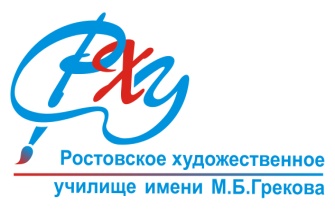 Министерство культуры Ростовской областиГБПОУ РО «РХУ имени М.Б. Грекова»Конкурс на 29.06.2022г.СпециальностьКоличество бюджетных местКоличество мест по договорам с оплатой стоимости обученияВсего местПодано заявленийКонкурс 54.02.05 Живописьпо виду: (Станковая живопись)16420120,654.02.05 Живопись (по виду: Станковая живопись по объекту профессиональной деятельности произведения иконописи)80870,854.02.05 Живопись (по виду: Театрально-декорационная живопись)821050,554.02.01Дизайн(по отраслям) на базе основного общего образования16622311,454.02.01Дизайн(по отраслям) на базе среднего общего образования821060,6Всего:561470610,8